Sprawozdanie z przebiegu praktyki (wykonuje uczeń !)……………………..	…….…………………Podpis ucznia		                        	Pieczęć i podpis opiekuna praktyki Centrum Kształcenia Zawodowego i Ustawicznego nr 2 „Elektronik” w Zielonej Górze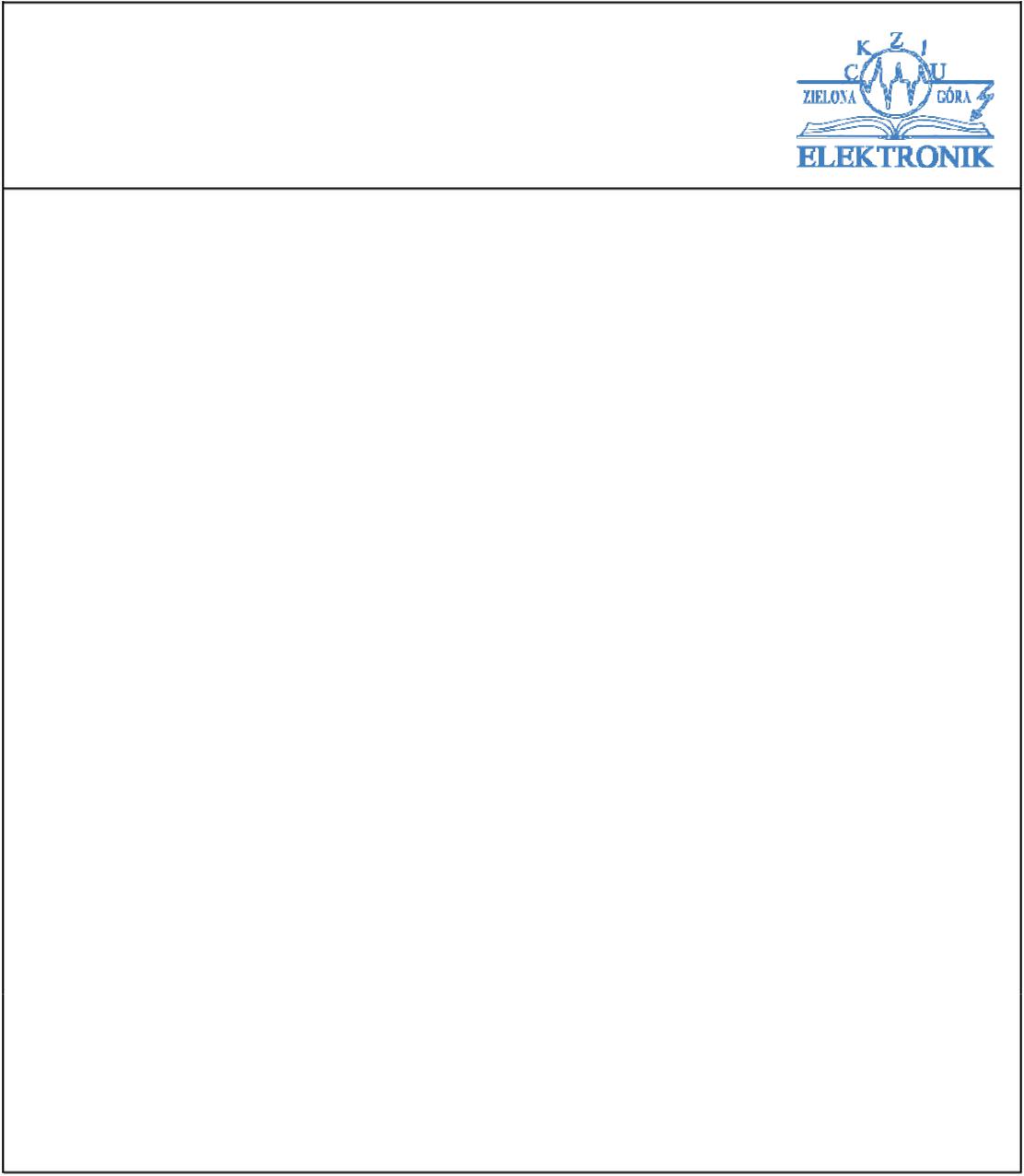 tel. (068) 4525100, fax (068) 4525102e-mail sekretariat@zseis.zgora.plDZIENNICZEK PRAKTYKImię i nazwisko …………………………………………………………………..Klasa ……........Rok praktyk 20…./20….Miejsce odbywania praktyki:Nazwa i adres zakładu pracy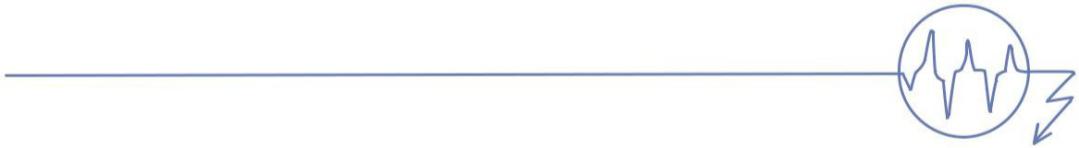 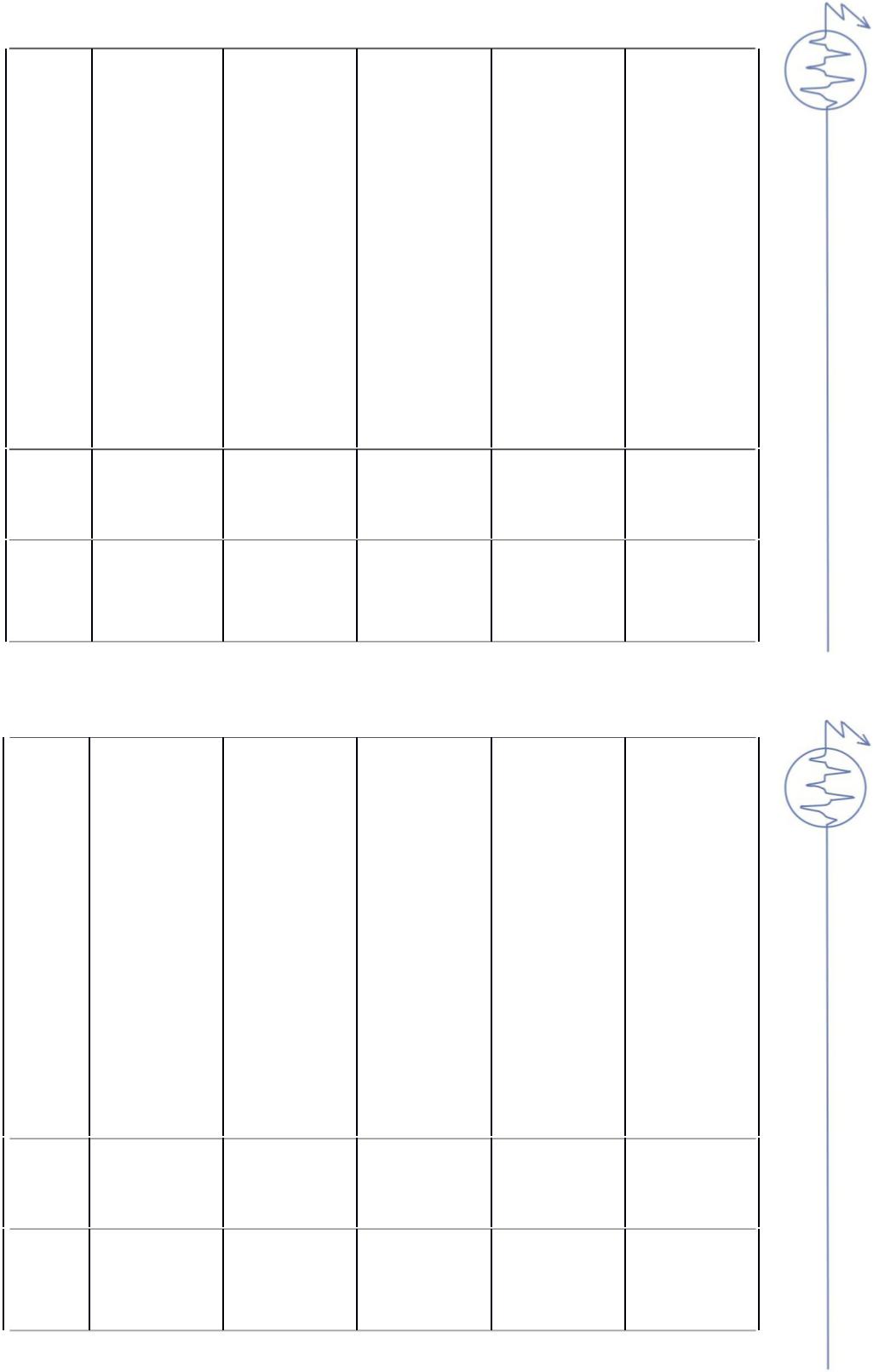 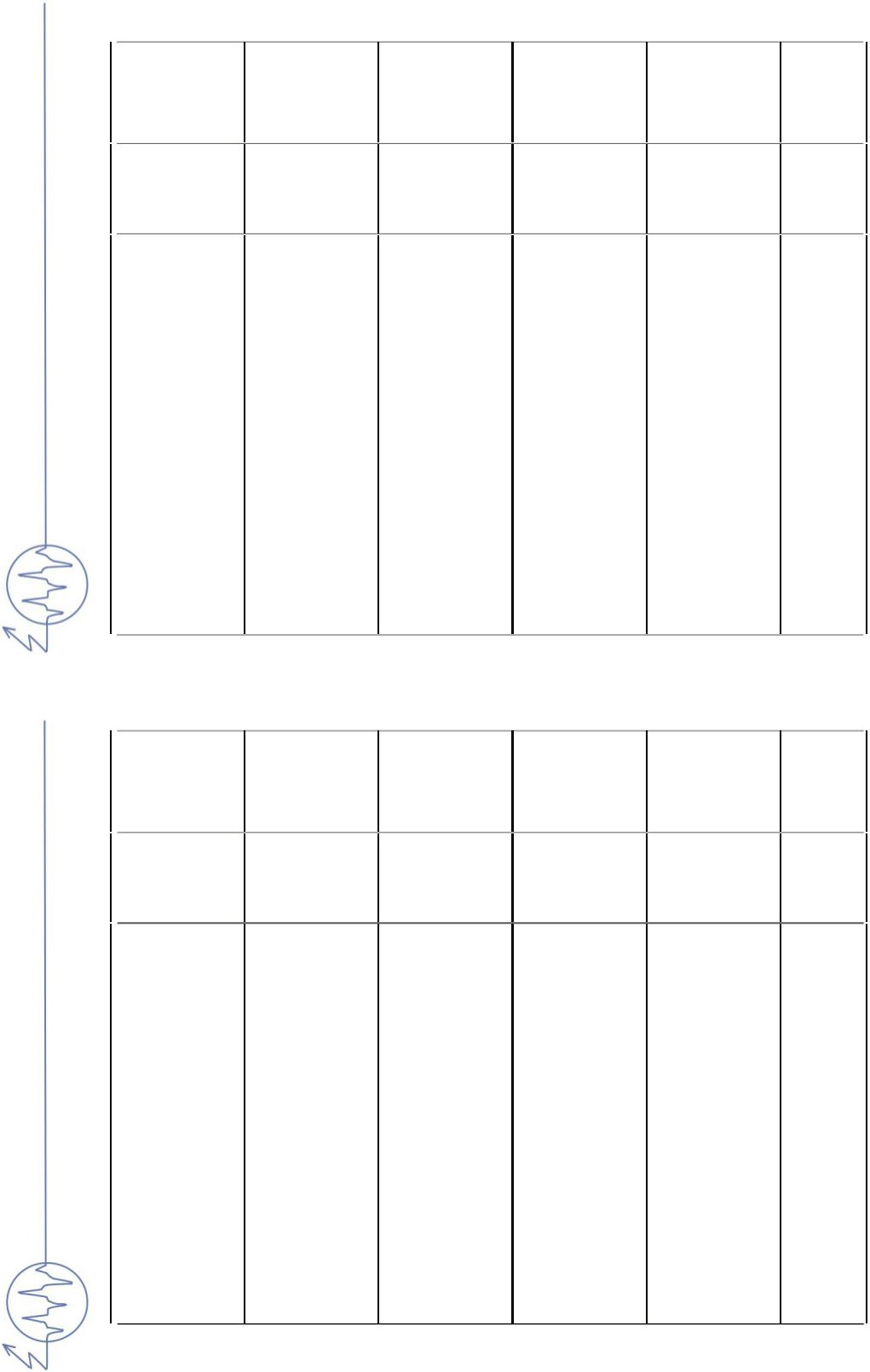 KARTA TYGODNIAKARTA TYGODNIAWyszczególnienie czynności,uwagi, obserwacje, wnioskipraktykantaGodzinypracyod – doDataWyszczególnienie czynności,uwagi, obserwacje, wnioskipraktykantaGodzinypracyod – doDataDatado–odpracyGodzinypraktykantawnioskiobserwacje,uwagi,czynności,WyszczególnienieDatado–odpracyGodzinyobserwacje,uwagi,WyszczególnieniepraktykantaWyszczególnieniewnioskiczynności,KARTA TYGODNIAKARTA TYGODNIA